.* We are a big (line dance) family *Music 2:  Wir sind eine große Familie by Party DeejaysIntro:  32 Counts (15 sec.)Song by Peter Alexander:  Tag after wall 4Song by Party Deejays:   Restart at wall 5, after count 32If Corona Pandemic is ending, we can hand hold with our neighbours in line!and at lyrics „Wir sind eine große Familie“ we will rise hands up![1 – 8]  Walk Fwd R, L, R, Kick (+ Clap or hold hands), Step Back L, Kick (+ Clap or hold hands), Step Back R, Kick L (+ Clap or hold hands)[9 – 16] Step Back L, Kick (+ Clap or hold hands), Step Back R, Kick L (+ Clap or hold hands), Coaster Step L, Hold[17 – 24] Mambo R Fwd, Hold, Mambo L Back, Hold[25 – 32] Walk Fwd w. ½ Turn R (R, L, R, Hold, L, R, L, Hold)[33 – 40] Slow Shuffle Fwd R, Brush Fwd, Slow Shuffle Fwd L, Brush Fwd[41 – 48] Mambo R Fwd, Hold, Walk Back L, R, L, HoldWir sind eine große (Line Dance) FamilieWe are a big (line dance) family[49 – 56] Rock Step R Back, Stomp, Hold, Side Rock, Stomp, Hold[57 – 64] Weave R (1-4), Side Rock, Stomp Up, HoldTag at the song by Peter Alexander (12:00)Wall 4Restart at the song by Party Deejays (6:00)Wall 5Start again after count 32This dance is choreographed to ‘Pensionisten Club - Dance for You’ in Vienna!Contact: astrid@kaeswurm.de – www.linedance-buch.deWir sind eine große (Line Dance) Familie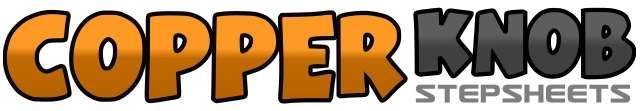 .......Count:64Wall:2Level:Beginner.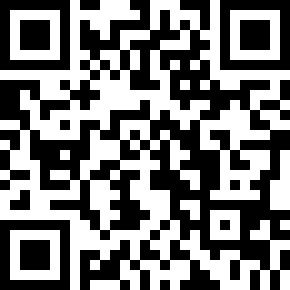 Choreographer:Astrid Kaeswurm (DE) - March 2020Astrid Kaeswurm (DE) - March 2020Astrid Kaeswurm (DE) - March 2020Astrid Kaeswurm (DE) - March 2020Astrid Kaeswurm (DE) - March 2020.Music:Wir sind eine große Familie - Party DeejaysWir sind eine große Familie - Party DeejaysWir sind eine große Familie - Party DeejaysWir sind eine große Familie - Party DeejaysWir sind eine große Familie - Party Deejays........1, 2, 3walk forward R, L, R4kick L forward (you can clap hands or hold the hand of your neighbour)5, 6walk back L, kick R forward (clap or hold hand)7, 8walk back R, kick L forward (clap or hold hand)1, 2walk L back, kick R forward (clap or hold hand)3, 4walk R back, kick L forward (clap or hold hand)5 – 7walk L back, close R to L, walk L forward8Hold1 – 3walk R forward, weight change to L, close R to L4hold5 – 7walk L back, weight change to R, close L to R8hold (give hands free)1, 2, 3turn right ¼ with three steps (R, L, R)4hold5, 6, 7turn right ¼ with three steps (L, R, L)8hold1 – 3walk R forward, close L to R, walk R forward4brush L ball of foot from back forward5 – 7walk L forward, close R to L, walk L forward8brush R ball of foot from back forward1 – 3walk R forward, weight change to L, close R to L4hold5, 6, 7walk L back, walk R back, walk L back8hold1 – 2walk R back, weight change to L3stomp R to L4hold5 – 6step L side, weight change to R7stomp L to R8hold1 – 4step R side, L behind R, step R side, cross L over R5 – 6step R side, weight change to L7stomp R to L (without weight change)8hold1 – 8Bump Slow R, Bump Slow L, Bump Quick R, L, R, L1 – 2bring hips to R side3 – 4bring hips to L side5 – 8hips R, L, R, L